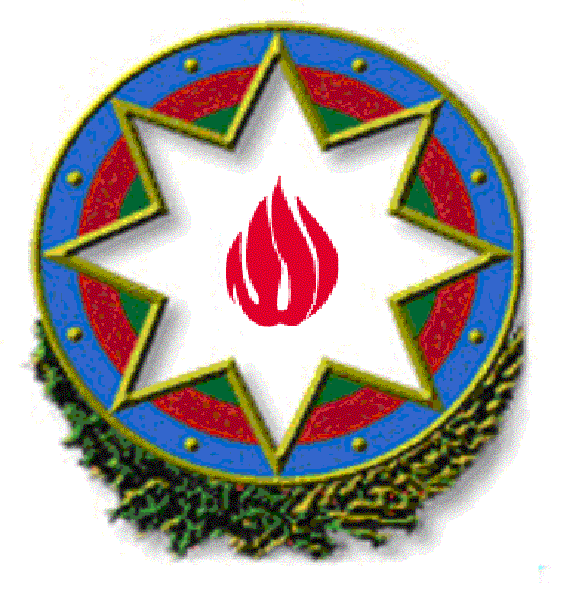 Azərbaycan Respublikasının İsveçrə Konfederasiyası və Lixtenşteyn Knyazlığındakı Səfirliyinin Konsulluq bölməsiAzərbaycan Respublikasının vətəndaşına Azərbaycan Respublikasına qayıdış şəhadətnaməsinin verilməsi haqqındaƏRİZƏ-ANKETI. Aşağıdakı məlumatları nəzərə alaraq Azərbaycan Respublikasına qayıdış şəhadətnaməsinin verilməsini xahiş edirəm10.3. Xüsusi qeydlər:1. Ərizə-anketi təqdim edən şəxsin:1. Ərizə-anketi təqdim edən şəxsin:1. Ərizə-anketi təqdim edən şəxsin:1. Ərizə-anketi təqdim edən şəxsin:1. Ərizə-anketi təqdim edən şəxsin:1. Ərizə-anketi təqdim edən şəxsin:1. Ərizə-anketi təqdim edən şəxsin:1. Ərizə-anketi təqdim edən şəxsin:SoyadıSoyadıSoyadı1.2. Adı1.2. Adı1.2. Adı1.2. Adı1.3. Atasının adı1.4. Doğulduğu yer1.4. Doğulduğu yer1.4. Doğulduğu yer1.5. Doğulduğu tarix1.5. Doğulduğu tarix1.5. Doğulduğu tarix1.5. Doğulduğu tarix1.6. Cinsi1.7. Vətəndaşlığı1.7. Vətəndaşlığı1.7. Vətəndaşlığı1.8. Yaşayış yeri1.8. Yaşayış yeri1.8. Yaşayış yeri1.8. Yaşayış yeri1.8. Yaşayış yeri1.9. Şəxsi imzası1.9. Şəxsi imzası1.9. Şəxsi imzası1.10. Ərizə-anketin verilmə tarixi1.10. Ərizə-anketin verilmə tarixi1.10. Ərizə-anketin verilmə tarixi1.10. Ərizə-anketin verilmə tarixi1.10. Ərizə-anketin verilmə tarixi2.1. Ərizə-anketi təqdim edən şəxslə Azərbaycan Respublikasına qayıdan 18 yaşına çatmamış Azərbaycan Respublikası vətəndaşının:2.1. Ərizə-anketi təqdim edən şəxslə Azərbaycan Respublikasına qayıdan 18 yaşına çatmamış Azərbaycan Respublikası vətəndaşının:2.1. Ərizə-anketi təqdim edən şəxslə Azərbaycan Respublikasına qayıdan 18 yaşına çatmamış Azərbaycan Respublikası vətəndaşının:2.1. Ərizə-anketi təqdim edən şəxslə Azərbaycan Respublikasına qayıdan 18 yaşına çatmamış Azərbaycan Respublikası vətəndaşının:2.1. Ərizə-anketi təqdim edən şəxslə Azərbaycan Respublikasına qayıdan 18 yaşına çatmamış Azərbaycan Respublikası vətəndaşının:2.1. Ərizə-anketi təqdim edən şəxslə Azərbaycan Respublikasına qayıdan 18 yaşına çatmamış Azərbaycan Respublikası vətəndaşının:2.1. Ərizə-anketi təqdim edən şəxslə Azərbaycan Respublikasına qayıdan 18 yaşına çatmamış Azərbaycan Respublikası vətəndaşının:2.1. Ərizə-anketi təqdim edən şəxslə Azərbaycan Respublikasına qayıdan 18 yaşına çatmamış Azərbaycan Respublikası vətəndaşının:2.1.1. Soyadı və adı2.1.1. Soyadı və adı2.1.1. Soyadı və adı2.1.2. Doğulduğu tarix2.1.2. Doğulduğu tarix2.1.2. Doğulduğu tarix2.1.2. Doğulduğu tarix2.1.3. Cinsi1.1.1.2.2.2.3.3.3.3.1. Ərizə-anketi təqdim edən şəxslə Azərbaycan Respublikasına qayıdan xarici dövlətdə 18 yaşına çatmış Azərbaycan Respublikası vətəndaşının:3.1. Ərizə-anketi təqdim edən şəxslə Azərbaycan Respublikasına qayıdan xarici dövlətdə 18 yaşına çatmış Azərbaycan Respublikası vətəndaşının:3.1. Ərizə-anketi təqdim edən şəxslə Azərbaycan Respublikasına qayıdan xarici dövlətdə 18 yaşına çatmış Azərbaycan Respublikası vətəndaşının:3.1. Ərizə-anketi təqdim edən şəxslə Azərbaycan Respublikasına qayıdan xarici dövlətdə 18 yaşına çatmış Azərbaycan Respublikası vətəndaşının:3.1. Ərizə-anketi təqdim edən şəxslə Azərbaycan Respublikasına qayıdan xarici dövlətdə 18 yaşına çatmış Azərbaycan Respublikası vətəndaşının:3.1. Ərizə-anketi təqdim edən şəxslə Azərbaycan Respublikasına qayıdan xarici dövlətdə 18 yaşına çatmış Azərbaycan Respublikası vətəndaşının:3.1. Ərizə-anketi təqdim edən şəxslə Azərbaycan Respublikasına qayıdan xarici dövlətdə 18 yaşına çatmış Azərbaycan Respublikası vətəndaşının:3.1. Ərizə-anketi təqdim edən şəxslə Azərbaycan Respublikasına qayıdan xarici dövlətdə 18 yaşına çatmış Azərbaycan Respublikası vətəndaşının:3.1.1. Soyadı və adı3.1.1. Soyadı və adı3.1.1. Soyadı və adı3.1.2. Doğulduğu tarix3.1.2. Doğulduğu tarix3.1.2. Doğulduğu tarix3.1.2. Doğulduğu tarix3.1.3. Cinsi1.1.1.2.2.2.4.1. İtmiş, oğurlanmış, yararsız hala düşmüş və ya etibarlılıq müddəti bitmiş pasportun növü:4.1. İtmiş, oğurlanmış, yararsız hala düşmüş və ya etibarlılıq müddəti bitmiş pasportun növü:4.1. İtmiş, oğurlanmış, yararsız hala düşmüş və ya etibarlılıq müddəti bitmiş pasportun növü:4.1. İtmiş, oğurlanmış, yararsız hala düşmüş və ya etibarlılıq müddəti bitmiş pasportun növü:4.1. İtmiş, oğurlanmış, yararsız hala düşmüş və ya etibarlılıq müddəti bitmiş pasportun növü:4.1. İtmiş, oğurlanmış, yararsız hala düşmüş və ya etibarlılıq müddəti bitmiş pasportun növü:4.1. İtmiş, oğurlanmış, yararsız hala düşmüş və ya etibarlılıq müddəti bitmiş pasportun növü:4.1. İtmiş, oğurlanmış, yararsız hala düşmüş və ya etibarlılıq müddəti bitmiş pasportun növü:4.1.1. Ümumvətəndaş pasportu4.1.1. Ümumvətəndaş pasportu4.1.1. Ümumvətəndaş pasportu4.1.2. Xidməti pasport4.1.2. Xidməti pasport4.1.2. Xidməti pasport4.1.3. Diplomatik pasport4.1.3. Diplomatik pasport4.1.3. Diplomatik pasport5.1. Pasportu verən orqanın adı5.1. Pasportu verən orqanın adı5.1. Pasportu verən orqanın adıII. Azərbaycan Respublikasının diplomatik nümayəndəliyi (konsulluğu) tərəfindən doldurulan hissə:II. Azərbaycan Respublikasının diplomatik nümayəndəliyi (konsulluğu) tərəfindən doldurulan hissə:II. Azərbaycan Respublikasının diplomatik nümayəndəliyi (konsulluğu) tərəfindən doldurulan hissə:II. Azərbaycan Respublikasının diplomatik nümayəndəliyi (konsulluğu) tərəfindən doldurulan hissə:II. Azərbaycan Respublikasının diplomatik nümayəndəliyi (konsulluğu) tərəfindən doldurulan hissə:II. Azərbaycan Respublikasının diplomatik nümayəndəliyi (konsulluğu) tərəfindən doldurulan hissə:II. Azərbaycan Respublikasının diplomatik nümayəndəliyi (konsulluğu) tərəfindən doldurulan hissə:II. Azərbaycan Respublikasının diplomatik nümayəndəliyi (konsulluğu) tərəfindən doldurulan hissə:6.1. Azərbaycan Respublikasının diplomatik nümayəndəliyinin (konsulluğunun) adı6.1. Azərbaycan Respublikasının diplomatik nümayəndəliyinin (konsulluğunun) adı6.1. Azərbaycan Respublikasının diplomatik nümayəndəliyinin (konsulluğunun) adı6.1. Azərbaycan Respublikasının diplomatik nümayəndəliyinin (konsulluğunun) adı6.1. Azərbaycan Respublikasının diplomatik nümayəndəliyinin (konsulluğunun) adı6.1. Azərbaycan Respublikasının diplomatik nümayəndəliyinin (konsulluğunun) adı6.1. Azərbaycan Respublikasının diplomatik nümayəndəliyinin (konsulluğunun) adı6.1. Azərbaycan Respublikasının diplomatik nümayəndəliyinin (konsulluğunun) adı6.2. Ərizə-anketin verildiyi tarix və qeydiyyat nömrəsi:6.2. Ərizə-anketin verildiyi tarix və qeydiyyat nömrəsi:6.2. Ərizə-anketin verildiyi tarix və qeydiyyat nömrəsi:6.2. Ərizə-anketin verildiyi tarix və qeydiyyat nömrəsi:6.2. Ərizə-anketin verildiyi tarix və qeydiyyat nömrəsi:6.2. Ərizə-anketin verildiyi tarix və qeydiyyat nömrəsi:6.2. Ərizə-anketin verildiyi tarix və qeydiyyat nömrəsi:6.2. Ərizə-anketin verildiyi tarix və qeydiyyat nömrəsi:6.3. Ərizə-anket verildiyi zaman aşağıdakı sənədlər təqdim edilmişdir:6.3. Ərizə-anket verildiyi zaman aşağıdakı sənədlər təqdim edilmişdir:6.3. Ərizə-anket verildiyi zaman aşağıdakı sənədlər təqdim edilmişdir:6.3. Ərizə-anket verildiyi zaman aşağıdakı sənədlər təqdim edilmişdir:6.3. Ərizə-anket verildiyi zaman aşağıdakı sənədlər təqdim edilmişdir:6.3. Ərizə-anket verildiyi zaman aşağıdakı sənədlər təqdim edilmişdir:6.3. Ərizə-anket verildiyi zaman aşağıdakı sənədlər təqdim edilmişdir:6.3. Ərizə-anket verildiyi zaman aşağıdakı sənədlər təqdim edilmişdir:6.3.1. Sənədin adı6.3.2. Nömrəsi6.3.2. Nömrəsi6.3.2. Nömrəsi6.3.3. Verilmə tarixi6.3.3. Verilmə tarixi6.3.4. Hansı orqan tərəfindən verilmişdir6.3.4. Hansı orqan tərəfindən verilmişdir1.2.3.4.5.7.1. Ərizə-anketdə şəxs haqqında göstərilən məlumatların təqdim olunmuş sənədlərə uyğunluğu haqqında qeyd7.1. Ərizə-anketdə şəxs haqqında göstərilən məlumatların təqdim olunmuş sənədlərə uyğunluğu haqqında qeyd7.1. Ərizə-anketdə şəxs haqqında göstərilən məlumatların təqdim olunmuş sənədlərə uyğunluğu haqqında qeyd7.1. Ərizə-anketdə şəxs haqqında göstərilən məlumatların təqdim olunmuş sənədlərə uyğunluğu haqqında qeyd8.1. Şəxsin zahiri görkəminin təqdim olunmuş fotoşəkilə uyğunluğu haqqında qeyd                                                  8.1. Şəxsin zahiri görkəminin təqdim olunmuş fotoşəkilə uyğunluğu haqqında qeyd                                                  8.1. Şəxsin zahiri görkəminin təqdim olunmuş fotoşəkilə uyğunluğu haqqında qeyd                                                  8.1. Şəxsin zahiri görkəminin təqdim olunmuş fotoşəkilə uyğunluğu haqqında qeyd                                                  9.1. Məlumatları yoxlamış vəzifəli şəxsin:9.1. Məlumatları yoxlamış vəzifəli şəxsin:9.1. Məlumatları yoxlamış vəzifəli şəxsin:9.1. Məlumatları yoxlamış vəzifəli şəxsin:9.1. Məlumatları yoxlamış vəzifəli şəxsin:9.1. Məlumatları yoxlamış vəzifəli şəxsin:9.1. Məlumatları yoxlamış vəzifəli şəxsin:9.1. Məlumatları yoxlamış vəzifəli şəxsin:9.1.1. Soyadı, adı, atasının adı9.1.1. Soyadı, adı, atasının adı9.1.2. Vəzifəsi9.1.2. Vəzifəsi9.1.2. Vəzifəsi9.1.3. Şəxsi imzası9.1.3. Şəxsi imzası9.1.3. Şəxsi imzasıIII. Qayıdış şəhadətnaməsinin verilməsi ilə əlaqədar qeydlər:III. Qayıdış şəhadətnaməsinin verilməsi ilə əlaqədar qeydlər:III. Qayıdış şəhadətnaməsinin verilməsi ilə əlaqədar qeydlər:III. Qayıdış şəhadətnaməsinin verilməsi ilə əlaqədar qeydlər:III. Qayıdış şəhadətnaməsinin verilməsi ilə əlaqədar qeydlər:III. Qayıdış şəhadətnaməsinin verilməsi ilə əlaqədar qeydlər:III. Qayıdış şəhadətnaməsinin verilməsi ilə əlaqədar qeydlər:III. Qayıdış şəhadətnaməsinin verilməsi ilə əlaqədar qeydlər:10.1. Qayıdış şəhadətnaməsinin verilməsi tarixi10.1. Qayıdış şəhadətnaməsinin verilməsi tarixi10.1. Qayıdış şəhadətnaməsinin verilməsi tarixi10.1. Qayıdış şəhadətnaməsinin verilməsi tarixi10.2. Qayıdış şəhadətnaməsinin verilməsi ilə əlaqədar vətəndaşın imzası10.2. Qayıdış şəhadətnaməsinin verilməsi ilə əlaqədar vətəndaşın imzası10.2. Qayıdış şəhadətnaməsinin verilməsi ilə əlaqədar vətəndaşın imzası10.2. Qayıdış şəhadətnaməsinin verilməsi ilə əlaqədar vətəndaşın imzası